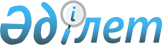 О признании утратившим силу постановления акимата Иргизского района от 28 мая 2012 года № 87 "Об установлении квоты рабочих мест для инвалидов по Иргизскому району"Постановление акимата Иргизского района Актюбинской области от 9 марта 2016 года № 51      В соответствии закона от 24 ноября 2015 года № 421-V "О внесении изменений и дополнений в некоторые законодательные акты Республики Казахстан по вопросам миграции и занятости населения" и со статьями 31, 37 Закона Республики Казахстан от 23 января 2001 года "О местном государственном управлении и самоуправлении в Республике Казахстан", акимат Иргизского района ПОСТАНОВЛЯЕТ:

      1. Признать утратившим силу постановления акимата Иргизского района от 28 мая 2012 года № 87 "Об установлении квоты рабочих мест для инвалидов по Иргизскому району".

      2. Настоящее постановление вводится в действие со дня подписания.


					© 2012. РГП на ПХВ «Институт законодательства и правовой информации Республики Казахстан» Министерства юстиции Республики Казахстан
				
      Аким района 

М. ДУАНБЕКОВ
